ПОЛОЖЕНИЕ О ЮНАРМЕЙСКОМ ОТРЯДЕСосновского муниципального Района Нижегородской области2020 г.ОБЩЕЕ ПОЛОЖЕНИЕНастоящее Положение о юнармейском отряде определяет порядок формирования и организацию деятельности юнармейского отряда Всероссийского детско-юношеского военно-патриотического общественного движения «ЮНАРМИЯ» (далее – ВВПОД «ЮНАРМИЯ»).Юнармейский отряд – первичная форма организации участников юнармейского движения на базе Школы для организации работы по направлениям, созданный на основании решения регионального или местного отделения.Организация отрядов, руководство и контроль за их деятельностью, осуществляет местное отделение ВВПОД «ЮНАРМИЯ» Сосновского муниципального района.Непосредственное руководство и повседневную работу с юнармейским отрядом осуществляет координатор – лицо, назначаемое приказом директора школы.ЦЕЛИ И ЗАДАЧИЮнармейские отряды создаются с целью разностороннего военно-патриотического, гражданского, нравственного воспитания и совершенствования личности детей и подростков,  сохранение и приумножение патриотических традиций, формирование у молодежи готовности и практической способности к выполнению гражданского долга и конституционных обязанностей по защите Отечества, формирование сплоченного и дружного коллектива.Основными задачами являются:- воспитание у молодежи высокой гражданско-социальной активности, патриотизма, приверженности идеям интернационализма, противодействия идеологии экстремизма;-изучение истории страны и военно-исторического наследия Отечества, развитие краеведения, расширение знаний об истории и выдающихся людях «малой» Родины;- развитие в молодежной среде ответственности, принципов коллективизма, системы нравственных установок личности на основе присущей российскому обществу системы ценностей;- формирование положительной мотивации у молодых людей к прохождению военной службы и подготовке юношей к службе в Вооруженных Силах Российской Федерации;- укрепление физической закалки и физической выносливости;- активное приобщение молодежи к военно-техническим знаниям и техническому творчеству;- стимулирование потребности в самообразовании и самосовершенствованииПОРЯДОК ПРИЕМА И УЧЕТА ЮНАРМЕЙЦЕВПрием участников в юнармейский отряд осуществляется на основания заявления: ребенок младше 14 лет (письменное согласие законных представителей – Приложение 1), старше 14 лет (на основании личного заявления) на имя директора школы (Приложение 2).При рассмотрении кандидатуры учитывается следующее:- участие в жизни школы, в мероприятиях на разных уровнях: важным критерием, прежде всего, являются высокие (хорошие) результаты в спорте;- успеваемость (без неудовлетворительных отметок);- посещаемость уроков;- дисциплина;- активная жизненная позиция;- умение работать в команде.При вступлении кандидат предоставляет:- анкету участника (Приложение 3);- медицинское заключение о принадлежности к медицинской группе (согласно Приложению № 4 Приказа Мин. Здрав. РФ от 21 декабря 2012 г. № 1346н);- две фотографии 3х4.Порядок учета юнармейцев.- При приеме участников в ВВПОД «ЮНАРМИЯ», его данные местным отделением вносятся в электронный Всероссийский реестр юнармейцев, база которого находится на официальном сайте организации, участнику присваивается персональный номер, выдается членский билет установленного образца.-  Нумерация в реестре юнармейцев осуществляется следующим образом: первые две цифры — код региона, через дефис следует шестизначное число — номер по списку (Пример - № 46-000001).- На каждого участника заводится личное дело с пакетом документов (заявление, медицинские документы, согласие родителей, достижения, награды и т.д.) и хранится в «Комнате юнармейца» в общеобразовательном учебном заведении, копия в местном штабе ВВПОД «ЮНАРМИЯ»-  Школа закрепляет приказом ответственного за обработку и хранение персональных данных, их уничтожение после истечения сроков хранения, ведет учет личных дел и реестр юнармейцев.-Образовательное учреждение выдает членский билет юнармейца установленного образца и регистрирует выдачу членского билета в журнале регистрации.Порядок выхода или исключения из юнармейского отряда.-Участник с учетом личных или семейных обстоятельств может инициативно выйти из членов ВВПОД «ЮНАРМИЯ», написав заявление на имя руководителя юнармейского отряда. Данное заявление рассматривается на Совете юнармейского отряда и оформляется Протоколом.-Участник, достигший предельного возраста (18 лет) автоматически исключается из членов «юнармейского движения».-За недисциплинированность, пропуски занятий без уважительной причины,плохую успеваемость, неподчинение руководителю отряда, командиру, в зависимости от степени и количества нарушений Устава ВВПОД «ЮНАРМИЯ» региональное, местное отделение вправе избрать меру наказания в виде:- объявления замечания,- выговора,- исключения из юнармейского отряда.-  Участник юнармейского отряда исключается из рядов юнармейского движения за неоднократные или грубые дисциплинарные нарушения.-  Исключение из отряда по дискредитирующим обстоятельствам несет за собой и исключение из ВВПОД «ЮНАРМИЯ».- Решение об исключении из отряда принимается после рассмотрения всех обстоятельств нарушения, получения объяснений от участника путем голосования и оформляется соответствующим решением.- По решению комиссии дисциплинарное наказание в виде исключения из отряда может быть заменено на иное.ПРАВА И ОБЯЗАННОСТИ ЮНАРМЕЙЦАЮнармеец имеет право:- избирать и быть избранным командиром, заместителем командира юнармейского отряда, командиром отделения;- вносить предложения, свободно обсуждать вопросы, относящиеся к деятельности юнармейского отряда и Движения в целом, открыто высказывать и отстаивать свое мнение, до принятия общего решения;- лично участвовать на слетах Движения, собраниях отряда, местного или регионального отделения;- на получение знаний по различным дисциплинам;- на ношение формы Юнармии;- на пропаганду военно-патриотического движения вообще и отряда в частности;- выйти из отряда по личному заявлению (с указанием причины).Юнармеец обязан:- активно участвовать в работе отряда, мероприятиях и акциях, проводимых ВВПОД «ЮНАРМИЯ»;- повышать свои знания в области истории, географии, юриспруденции, основах безопасности жизнедеятельности, спортивной подготовки;- выполнять решения руководящих органов юнармейского отряда и в целом ВВПОД «ЮНАРМИЯ»;- быть честным, дисциплинированным членом отряда, выполнять приказы ираспоряжения командира отряда;- иметь аккуратный внешний вид;- бережно относиться к имуществу отряда, оборудованию иобмундированию;- изучать теоретические основы стрелкового дела, основы строевой подготовки;- оказывать уважение старшим, уважать честь и достоинство своих товарищей и сверстников;- везде: в образовательном заведении, дома, на улице – быть вежливым, соблюдать правила достойного поведения;- посещать все занятия по плану работы отряда;- систематически заниматься физической подготовкой, готовиться к сдаче норм ГТО.- выполнять требования Устава ВВПОД «ЮНАРМИЯ», а также настоящего Положения.Если необходимо пропустить одно или несколько занятий по уважительной причине (в виду отъезда или болезни и др.), нужно заранее доложить об этом руководителю отряда, командиру.За достигнутые успехи в учебе, примерное поведение и активное участие в жизни отряда юнармейцы могут поощряться следующим образом:- объявлением благодарности;- благодарственными письмами семье;- награждением грамотой, дипломом;- награждением ценным подарком.СТРУКТУРА И ПОРЯДОК ФОРМИРОВАНИЯ ЮНАРМЕЙСКОГО ОТРЯДА- Первичной единицей регионального или местного отделения является юнармейский отряд.- Юнармейский отряд состоит из Совета отряда, отделений отряда, руководство которыми осуществляет командир отряда.- Участниками юнармейского отряда могут быть юноши и девушки,достигшие 11-и летнего возраста и изъявившие желание участвовать в мероприятиях и акциях, проводимых ВВПОД «ЮНАРМИЯ», проходить допризывную военную и спортивную подготовку.Руководящие органы отряда- Высшим руководящим органом юнармейского отряда является Совет отряда. В состав Совета юнармейского отряда входят: руководитель отряда, координатор отряда от организации, на базе которой он создан, командир отряда, заместитель командира отряда, командиры отделений.- Члены Совета юнармейского отряда должны получить подготовку по программе «Юнармеец» на базе региональных, местных отделений.- В случае неисполнения или ненадлежащего исполнения своих функций командир отряда, заместитель командира отряда, командир отделения освобождаются от занимаемой должности решением дисциплинарного совета регионального отделения по представлению координатора юнармейского отряда, согласно Положения о дисциплинарном совете регионального отделения ВВПОД «ЮНАРМИЯ».-Данные координатора юнармейского отряда и копия приказа о закреплении соответствующих функций направляются в региональное и местное отделение ВВПОД «ЮНАРМИЯ» для включения в реестр координаторов регионального отделения ВВПОД «ЮНАРМИЯ».Руководителя отряда:- осуществляет общее руководство военно-патриотическим движением, отрядом;- составляет план работы отряда, график занятий;- отвечает за организацию выездных занятий, экскурсий, участие отряда в различных соревнованиях и конкурсах, налаживание контактов с другими детскими и общественными организациями;- несет ответственность за жизнь и здоровье юнармейцев во время занятий, соревнований, выездов и др.Координатор юнармейского отряда:- организует работу по созданию и формированию юнармейского отряда на территории образовательной организации, военно-патриотического клуба (центра), общественной организации;- осуществляет прием заявлений и формирует списки кандидатов на вступление в ВВПОД «ЮНАРМИЯ»;- представляет в региональное, местное отделение заявления и анкеты кандидатов на вступление в ВВПОД «ЮНАРМИЯ»;- готовит представления на исключение из рядов юнармейского движения в региональное отделение ВВПОД «ЮНАРМИЯ»;- оказывает методическую и практическую помощь в организации и проведении мероприятий юнармейского отряда;- представляет интересы юнармейского отряда соответствующей организации в региональном, местном отделении ВВПОД «ЮНАРМИЯ»;- организует и проводит собрания юнармейского отряда (не реже 1 раза в два месяца), собрание считается правомочным при присутствии 2/3 участников отряда;- вносит на рассмотрение Совета юнармейского отряда кандидатуры на должность заместителя командира отряда, командира отделения;- формирует план работы юнармейского отряда и согласовывает его с местным отделением;- осуществляет связь с родителями или лицами их заменяющими;Командир юнармейского отряда.-Командир осуществляет непосредственное командование отрядом. Он отвечает за порядок и дисциплину в отряде, в том числе и в ходе занятий, соревнований, других мероприятий, за выполнение поставленных задач. Командиру нужно вести учет личных данных юнармейцев, своевременно предупреждать отряд о планируемых мероприятиях, незамедлительно докладывать заместителю директора по воспитательной работе обо всех происшествиях и нарушениях.-Командир юнармейского отряда назначается преимущественно из числа заместителей командира отряда, из числа командиров отделений.- Для рассмотрения кандидатуры на должность командира отряда претенденту необходимо подать письменное заявление на имя руководителя местного отделения, для вынесения на голосование общего собрания юнармейского отряда.- Кандидатура командира юнармейского отряда выносится на голосование на общем собрании юнармейского отряда.- участвует в совещаниях, проводимых координатором и местным отделением ВВПОД «ЮНАРМИЯ»;- отчитывается о деятельности отряда перед общим собранием местного отделения;- планирует оздоравливающие и спортивные мероприятия;Заместитель командира юнармейского отряда:- координирует деятельность юнармейских отделений;- обеспечивает информационную открытость деятельности юнармейского отряда;- осуществляет подготовку проведения совета юнармейского отряда- участвует в подготовке совета; Командир отделения:- руководит работой конкретного отделения;- отвечает за организацию и проведение мероприятий отделения;- готовит информацию о деятельности отделения;- отчитывается о работе отделения на совете юнармейского отряда ОСНОВНЫЕ ФОРМЫ РАБОТЫ ДЕЯТЕЛЬНОСТИ ОТРЯДОВ- Совершенствование физического развития, подготовка к сдаче ВФСК ГТО, участие в спортивных мероприятиях;- Освоение дополнительных общеобразовательных программ (образовательных модулей), имеющих целью военную подготовку;- Участие в мероприятиях военно-профессиональной ориентации;- Участие в военно-поисковых и археологических экспедициях;- Участие в тематических конкурсах, олимпиадах, фестивалях, в том числе творческих;- Участие в военно-исторических, краеведческих проектах, поисково-архивной работе;Приложение 1Для тех, кому до 14 лет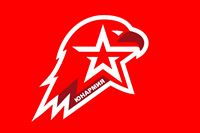 В Местный  штабВсероссийского детско- юношескоговоенно – патриотическогообщественного движения «ЮНАРМИЯ»от (ФИО) _______________________________Место жительства ________________________________________________Телефон ________________________________e-mail __________________________________ЗАЯВЛЕНИЕЯ, __________________________________________________________________,(Ф.И.О.)проживающий (ая) по адресу: ____________________________________________________________________________________________________________________________________,Действующий (ая) от имени несовершеннолетнего (й) _____________________________ «___» _______________ года рождения, обучающегося(йся) _____ класса МБОУ Сосновская средняя школа №     Сосновского района Нижегородской области.  Прошу принять несовершеннолетнего(юю)__________________________________________(Ф ИО, инициалы)в качестве участника в Муниципальный  штаб Всероссийского детско-юношеского военно-патриотического общественного движения «ЮНАРМИЯ» с последующей постановкой на учет и внесения в реестр юнармейцев.С Уставом ознакомлен.  О целях, структуре, формах и методах работы движения ВВПОД «ЮНАРМИЯ» в полном объеме проинформирован (а) и поддерживаю.Я, в соответствии со ст. 9 Федерального закона от 27.07.2006 г. № 152 – ФЗ «О защите персональных данных», даю согласие на обработку персональных данных несовершеннолетнего (ей) __________________________________________ВВПОД «ЮНАРМИЯ»,а именно: совершения действий, предусмотренных п.3 ст.3 Федерального закона №152-ФЗ со всеми данными, которые находятся в распоряжении ВВПОД «ЮНАРМИЯ», в связи с вступлением несовершеннолетнего (ей) ______________________________ в состав участников ВВПОД «ЮНАРМИЯ».Согласие вступает в силу со дня его подписания и действует в течение неопределенного срока. Согласие может быть отозвано мною в любое время на основании моего письменного заявления.«______» ______________ 20 ___ г. _________________ /_____________________/Приложение 2Для тех, кому больше 14 летВ Местный штабВсероссийского детско- юношескоговоенно – патриотическогообщественного движения «ЮНАРМИЯ»от (ФИО) _______________________________Место жительства_________________________________________________________________________________________Телефон _____________________________e-mail ________________________________ЗАЯВЛЕНИЕЯ, __________________________________________________________________,(Ф.И.О.)«_____»_____________года рождения, обучающийся(яся)_____класса МБОУ  Сосновская средняя школа №     Сосновского муниципального района Нижегородской области. Прошу принять меня в качестве участника в региональный штаб Всероссийского детско-юношеского военно-патриотического общественного движения «ЮНАРМИЯ» с последующей постановкой на учет и внесения в реестр юнармейцев.С Уставом Движения ознакомлен. Обязуюсь выполнять решения руководящих органов ВВПОД «ЮНАРМИЯ». С целями, структурой, формой и методах работы Движения в полном объеме проинформирован и поддерживаю.Я, в соответствии со ст. 9 Федерального закона oт 27.07.2006 г. № 152 - ФЗ «О защите персональных данных», даю согласие на обработку моих персональных данных ВВПОД «ЮНАРМИЯ», а именно: совершения действий, предусмотренных п.3 ст.3 Федерального закона - №152 - ФЗ со всеми данными, которые находятся в распоряжении ВВПОД «ЮНАРМИЯ», в связи о вступлением в состав участников ВВПОД «ЮНАРМИЯ».Согласие вступает в силу со дня его подписания и действует в течение неопределенного срока. Согласие может быть отозвано мною в любое время на основании моего письменного заявления.«______» ______________ 20 ___ г. _________________ /_____________________/Я,________________________________________________________________________, проживающий (ая) по адресу:________________________________________________ _____________________________________________________ , являющийся (аяся)законным представителем несовершеннолетнего (й) ____________________________,«___» ____________ года рождения, заявляю о своем согласии на участие несовершеннолетнего (й) ______________________________________ в ВВПОД «ЮНАРМИЯ».Я полном объеме проинформирован (а) о целях, структуре, формах и методах деятельности Движения, с Уставом ознакомлен (а) и не возражаю против распространения указанных в Заявлении персональных данный несовершеннолетнего (й) _____________________________ любыми не запрещенными законом способами.«______»______________20___г. _________________ /________________________/Приложение 3к Положению о юнармейском отрядеСосновского муниципального районаНижегородской областиЗаполняется родителями либозаконными представителями ребенкаАнкета участникаВсероссийского детско-юношеского военно-патриотическогоОбщественного движения «ЮНАРМИЯ»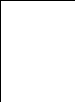 Ф.И.О. _________________________________________________Дата рождения __________________________________Домашний адрес_________________________________________Контактный телефон______________________________________Ф.И.О. родителей (законных представителей)__________________________________________________________________________E-mail (электронная почта)__________________________________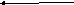 Наименование образовательной организации, классФ.И.О. руководителя (координатора)Сведения об участии в другой общественной организации, опыт работыИмеется ли опыт руководства группой активистов(если имеется, опишите)Принимали ли вы участие в каких-либо олимпиадах(если имеется, опишите)Принимали ли вы участие в каких-либо акциях, проектах(если имеется опишите)Участвовали ли вы в каких-либо спортивных соревнованияхПосещаете ли вы спортивные секцииСдавали ли нормы ГТОИмеется ли какие-либо медицинское противопоказания занятиям физической культурой и спортомНапишите несколько слов о себеПочему Вы решили вступить в ВВПОД «ЮНАРМИЮ» и чем бы ВЫ хотели заниматься«___» _______________ 20____г.Приложение 4к Положению о юнармейском отрядеСосновского муниципального районаНижегородской областиПОЛОЖЕНИЕо порядке проведения Торжественной клятвы ЮнармейцаВ назначенное время отряд кандидатов в юнармейцы при Знамени «Юнармии» выстраивается в парадной форме. Отряд обычно выстраивается в две шеренги. Юноши и девушки, приводящиеся к Торжественной клятве, строятся в две шеренги отдельно.Начальник местного штаба ВВПОД «ЮНАРМИЯ» (в особых случаях Начальник РО или его заместитель) приветствует стоящих в строю учащихся, которые хором отвечают: «Здравия желаю, товарищ … (начальник местного штаба, лейтенант, майор)». Исполняется государственный гимн Российской Федерации. Осуществляется подъем флага Российской Федерации. Затем руководитель в краткой речи перед строем напоминает присутствующим значение Торжественной клятвы и той почетной и ответственной обязанности, которая возлагается на будущих юнармейцев, приводящихся к Торжественной клятве на верность и преданность к Отечеству.После этой разъяснительной речи руководитель подается команда: «Смирно» и он вызывает, согласно списочного состава Присяжного листа, каждого кандидата в юнармейцы. Кандидат выходит из строя, подходит к руководителю, который вручает ему папку и дает команду: «Зачитать Торжественную клятву». Кандидат начинает четко и выразительно читать текст Клятвы. По окончании Торжественной клятвы обучающийся ставит личную подпись в Присяжном листе. Руководитель вручает юнармейцу удостоверение и поздравляет с принятием Клятвы. Юнармеец поворачивается к строю и произносит громко: «Служу Российской Федерации». Подходит к юнармейскому знамени, опускается на колено и целует полотнище. По команде руководителя юнармеец возвращается в строй. Выходит следующий…По окончании принятия церемонии руководитель поздравляет отряд с принятием Торжественной клятвы, на что юнармейцы трехкратно отвечают «Ура!». Юнармейский отряд хором торжественно исполняет «Гимн Юнармии». Звучит гимн Российской Федерации и осуществляется спуск государственного флага. Юнармейцы торжественным маршем проходят мимо присутствующих официальных лиц и покидают место церемонии.При низкой температуре и ненастной погоде приведение к Торжественной клятве может быть проведено в помещении.Приведение к Торжественной клятве целесообразно проводить в исторических местах, местах боевой и трудовой славы, а также у братских могил воинов, павших в боях за свободу и независимость Отечества.
Приложение 6к Положению о юнармейском отрядеСосновского муниципального  районаНижегородской областиТОРЖЕСТВЕННАЯ КЛЯТВАЮНАРМЕЙЦА
Я, (ФИО) вступая в ряды Юнармии, перед лицом своих товарищей торжественно клянусь:Всегда быть верным Отечеству и юнармейскому братству!Соблюдать Устав Юнармии, быть честным юнармейцем, следовать традициям доблести, отваги и товарищеской взаимовыручки!Всегда быть защитником слабых, преодолевать все преграды в борьбе за правду и справедливость!Стремиться к победам в учебе и спорте, вести здоровый образ жизни, готовится к служению и созиданию на благо Отечества!Чтить память героев, сражавшихся за свободу и независимость нашей Родины, быть патриотом и достойным гражданином России!С честью и гордостью нести высокое звание юнармейца.ГИМН "ЮНАРМИИ""Служить России"Автор слов: Илья РезникКомпозитор: Эдуард Ханок1. Полки идут стеной, красиво держат стройИ гордо шелестят знамёна.Комбат и рядовой, единою судьбойМы связаны с тобой, друг мой.Служить России суждено тебе и мне,Служить России, удивительной стране,Где солнце новое встаёт на небе синем.Плечом к плечу идут российские войскаИ пусть военная дорога не легка,Мы будем верою и правдою служить России.2. В бесстрашии атак спасли мы русский флаг,И дом родной, и наши песни.А, коль придёт беда, собою мы тогдаОтчизну заслоним, друг мой.Служить России суждено тебе и мне,Служить России, удивительной стране,Где солнце новое встаёт на небе синем.Плечом к плечу идут российские войскаИ пусть военная дорога не легка,Мы будем верою и правдою служить России.3. Полки идут стеной, красиво держат стройИ вместе с нами вся Россия.И он, и ты, и я - армейская семья,И этим мы сильны, друг мой.Служить России суждено тебе и мне,Служить России, удивительной стране,Где солнце новое встаёт на небе синем.Плечом к плечу идут российские войскаИ пусть военная дорога не легка,Мы будем верою и правдою служить России.